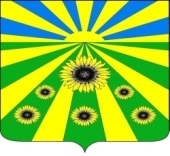  ПОСТАНОВЛЕНИЕАДМИНИСТРАЦИИ РАССВЕТОВСКОГО СЕЛЬСКОГО ПОСЕЛЕНИЯСТАРОМИНСКОГО РАЙОНАот 18.04.2022 г.                                                                                                № 34  п. Рассвет Об утверждении Программы профилактики рисков причинения вреда (ущерба), охраняемым законом ценностям, при осуществлении муниципального контроля в сфере благоустройства на территории Рассветовского сельского поселения Староминского района на 2022 годВ соответствии с Федеральным законом от 31 июля 2021 года № 248-ФЗ «О государственном контроле (надзоре) и муниципальном контроле в Российской Федерации», Федеральным законом от 06 октября 2003 года № 131-ФЗ «Об общих принципах организации местного самоуправления в Российской Федерации», постановлением Правительства Российской Федерации от 25 июня 2021 года № 990 «Об утверждении Правил разработки и утверждения контрольными (надзорными) органами программы профилактики рисков причинения вреда (ущерба) охраняемым законом ценностям», руководствуясь статьей 31 Устава Рассветовского сельского поселения Староминского района п о с т а н о в л я ю: 1. Утвердить Программу профилактики рисков причинения вреда (ущерба), охраняемым законом ценностям, при осуществлении муниципального контроля в сфере благоустройства на территории Рассветовского сельского поселения Староминского района на 2022 год (прилагается).2. Ведущему специалисту администрации Рассветовского сельского поселения А.Г. Фесенко  Разместить настоящее постановление на сайте администрации  Рассветовского сельского поселения Староминского района в информационно телекоммуникационной сети «Интернет».3. Контроль за выполнением настоящего постановления оставляю за собой.4. Настоящее постановление вступает в силу со дня его обнародования.Глава Рассветовского  сельского поселенияСтароминского района                                                                         А.В. Демченко Приложение к постановлению администрации Рассветовского сельского поселения Староминского района от ________________№ _______ Программа профилактики рисков причинения вреда (ущерба) охраняемым законом ценностям при осуществлении муниципального контроля в области благоустройства на территории Рассветовского сельского поселения Староминского района на 2022 год	I. Общие положения           1.1. На территории Рассветовского сельского поселения Староминского района осуществляется муниципальный контроль в области благоустройства:                1.2. Функции муниципального контроля осуществляет — администрация Рассветовского сельского поселения Староминского района.            1.3. В соответствии с действующим законодательством, муниципальный контроль осуществляется в форме проведения внеплановых проверок соблюдения на территории Рассветовского сельского поселения Староминского района, согласно нормативно правовых актов Рассветовского сельского поселения Староминского района.1.4. Проведенный анализ показал, что основными причинами, факторами и условиями, способствующими нарушению требований в области благоустройства подконтрольными субъектами на территории Рассветовского сельского поселения Староминского района, являются: а) не сформировано понимание исполнения требований в сфере благоустройства у подконтрольных субъектов; б) необходимость дополнительного информирования подконтрольных субъектов по вопросам соблюдения требований в сфере благоустройства; в) не создана система обратной связи с подконтрольными субъектами по вопросам применения требований правил благоустройства, в том числе с использованием современных информационно телекоммуникационных технологий.1.5. Предостережения о недопустимости нарушения (неисполнения) требований установленных международными договорами Российской Федерации, федеральными законами и принимаемыми в соответствии сними нормативными правовыми актами в области благоустройства сельского поселения в соответствии со ст. 44 Федерального закона от 26 декабря 2008 года № 248-ФЗ «О государственном контроле (надзоре) и муниципальном контроле в Российской Федерации», если иной порядок не установлен федеральным законом, выдаются администрацией Рассветовского сельского поселения Староминского района (далее – администрация).1.6. Программа профилактики рисков причинения вреда (ущерба) охраняемым законом ценностям (далее - программа профилактики рисков причинения вреда) в рамках осуществления муниципального контроля в сфере благоустройства на следующий год утверждается ежегодно, до 20 декабря текущего года. 1.7. Для целей настоящей Программы используются следующие основные термины и их определения:Профилактическое мероприятие - мероприятие, проводимое Администрацией, в целях предупреждения возможного нарушения всеми контролируемыми лицами обязательных требований, направленное на снижение рисков причинения ущерба охраняемым законом ценностям и отвечающее следующим признакам: - отсутствие принуждения и рекомендательный характер мероприятий для подконтрольных субъектов; - отсутствие неблагоприятных последствий (вред, ущерб или угроза их причинения, применение санкций, выдача предписаний, предостережений о недопустимости нарушения обязательных требований, привлечение к ответственности) в отношении подконтрольных субъектов; - направленность на выявление причин и факторов несоблюдения обязательных требований; - отсутствие организационной связи с мероприятиями по контролю.	Обязательные требования - требования к деятельности подконтрольных субъектов, а также к выполняемой ими работе, имеющие обязательный характер.                Подконтрольные субъекты - юридические лица и индивидуальные предприниматели, осуществляющие деятельность в границах сельского поселения, обеспечивающие благоустройство на прилегающей территории.	II. Цели и задачи Программы          2.1. Цели Программы:           предупреждение и профилактика нарушений требований правил благоустройства юридическими лицами, индивидуальными предпринимателями, гражданами.          повышение уровня благоустройства, соблюдения чистоты и порядка.              предотвращение угрозы безопасности жизни и здоровья людей.           увеличение доли хозяйствующих субъектов, соблюдающих требования в сфере благоустройства.            2.2. Задачи Программы:             укрепление системы профилактики нарушений обязательных требований, установленных законодательством, путем активизации профилактической деятельности Администрации;            формирование у всех участников контрольной деятельности единого понимания обязательных требований при осуществлении предпринимательской деятельности;           повышение прозрачности осуществляемой администрацией контрольной деятельности;           стимулирование добросовестного соблюдения обязательных требований всеми контролируемыми лицами;          создание системы консультирования и информирования подконтрольных субъектов.	III. План мероприятий Программы         Задачи Программы достигаются посредством реализации мероприятий, предусмотренных планом мероприятий по профилактике нарушений в области благоустройства на 2022 год (Приложение к Программе).IV. Отчетные показатели и оценка эффективности Программы        4.1. К отчетным показателям Программы на 2022 год относятся:         4.1.1. Количество выданных предостережений.         4.1.2. Количество субъектов, которым выданы предостережения.         4.1.3. Проведение семинаров, разъяснительной работы в средствах массовой информации и мероприятий по информированию подконтрольных субъектов по вопросам соблюдения обязательных требований, требований, установленных муниципальными правовыми актами, оценка соблюдения которых является предметом муниципального контроля в области благоустройства.4.1.4. Информирование юридических лиц и индивидуальных предпринимателей, а также физических лиц по вопросам соблюдения обязательных требований, требований, установленных муниципальными правовыми актами, оценка соблюдения которых является предметом муниципального контроля в области благоустройства, в том числе посредством размещения на официальном сайте администрации, руководств (памяток), информационных статей. Результатом выполнения мероприятий, предусмотренных планом мероприятий по профилактике нарушений является снижение уровня нарушений субъектами, в отношении которых осуществляется муниципальный контроль, обязательных требований. Сведения о результатах профилактической работы за год размещаются в виде годового отчета об осуществлении муниципального контроля.Приложение к Программе профилактики рисков причинения вреда (ущерба) охраняемым законом ценностям при осуществлении муниципального контроля в области благоустройства на территории Рассветовского сельского поселения Староминского района на 2022 годПлан мероприятий по профилактике нарушений в рамках осуществления муниципального контроля в области благоустройства на территории Рассветовского сельского поселения Староминского района на 2022 годГлава Рассветовского сельского поселенияСтароминского района                                                                         А.В. ДемченкоЛИСТ СОГЛАСОВАНИЯпроекта постановления администрации Рассветовского  сельского поселенияСтароминского района от________________г. №_______     «Об утверждении Программы профилактики рисков причинения вреда (ущерба), охраняемым законом ценностям, при осуществлении муниципального контроля в сфере благоустройства на территории Рассветовского сельского поселения Староминского района на 2022 год»Проект подготовил и внес:Ведущий специалист администрацииРассветовского сельского поселенияСтароминского района                                                                               А.Г. Фесенко18.04.2022.г.Проект согласован:Специалист первой категории администрацииРассветовского сельского поселенияСтароминского района                                                                              Е.Е. Дерновая18.04.2022.г.Проект согласован:Ведущий специалист администрацииРассветовского сельского поселенияСтароминского района                                                                                   Л.В.Бреева                   18.04.2022.г.№ п/пНаименование мероприятияСрок исполнения1Размещение на официальном сайте администрации Рассветовского  сельского поселения Староминского района в сети «Интернет» перечня нормативных правовых актов или их отдельных частей, содержащих обязательные требования, оценка соблюдения которых является предметом муниципального контроля, а также текстов соответствующих нормативных правовых актов1 раз в квартал2Информирование субъектов, в отношении которых осуществляется муниципальный контроль о проведении семинаров и конференций, разъяснительной работы в средствах массовой информации и иными способами. В случае изменения обязательных требований, подготавливать и распространять комментарии о содержании новых нормативных правовых актов, устанавливающих обязательные требования, внесенных изменениях в действующие акты, сроках и порядке вступления их в действие, а также рекомендации о проведении необходимых организационных, технических мероприятий, направленных на внедрение и обеспечение соблюдения обязательных требований.По мере изменения норм законодательства3Рассмотрение жалоб (Разъяснение порядка исполнения требований в области благоустройства)1 раз в квартал4Выдача предостережений о недопустимости нарушения обязательных требований, в  течение года (по мере появления 7 соответствии с Федеральным законом от 31.07.2020 № 248-ФЗ «О государственном контроле (надзоре) и муниципальном контроле в Российской Федерации», если иной порядок не установлен федеральным законом.В течение года (по мере появления оснований, предусмотренных законодательством)5Анализ и обобщение правоприменительной практики, выявление наиболее часто встречающихся случаев нарушения требований в сфере благоустройства, классификация причин и условий возникновения типовых нарушений требований в сфере благоустройства1 раз в квартал